   проект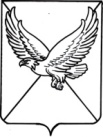 АДМИНИСТРАЦИЯ ПЕРВОМАЙСКОГО СЕЛЬСКОГО ПОСЕЛЕНИЯ                                                                                                      ЛЕНИНГРАДСКОГО РАЙОНАПОСТАНОВЛЕНИЕот _________				                                                       № ___поселок ПервомайскийО признании утратившими силу нормативные  правовые акты  В соответствии с Федеральным законом от 6 октября 2003 года № 131-ФЗ «Об общих принципах организации  местного самоуправления в Российской Федерации», изменениями внесенными Законом Краснодарского края от 23 декабря 2019 года №4202-КЗ в Закон Краснодарского края «Об охране зеленых насаждений Краснодарского края», Уставом Первомайского сельского поселения Ленинградского района, п о с т а н о в л я ю:        1. Признать утратившими силу:        1) Постановление администрации Первомайского сельского поселения Ленинградского района от 11 марта 2019 года №66 «Об утверждении Положения по созданию и ведению реестра учета зеленых насаждений, находящихся на территории Первомайского сельского поселения Ленинградского района»;        2) Постановление администрации  Первомайского сельского поселения Ленинградского района от 2 декабря 2019 года №96 «О внесении изменений в постановление администрации Первомайского сельского поселения Ленинградского района от 11 марта 2019 года №66 «Об утверждении Положения по созданию и ведению  реестра учета зеленых насаждений, находящихся на территории Первомайского сельского поселения Ленинградского района».        2. Контроль за выполнением настоящего постановления оставляю за собой.         3. Постановление вступает в силу со дня его обнародования.Глава Первомайского  сельского поселенияЛенинградского района                                                                          Ю.В.Грицик Проект подготовил и внес:Землеустроитель администрацииПервомайского сельского поселения                                                С.Ю. ТроценкоПроект согласован:Начальник общего отделаадминистрации Первомайского сельского поселения                                                                                М.П.Малыш